Certifié        Agrégé         PLP       PEPS        CPE       PEGC        PsyEN 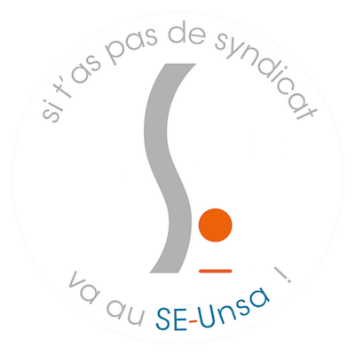 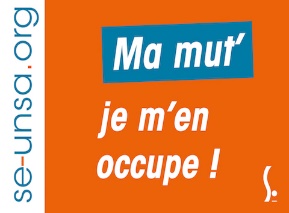 
FICHE DE SUIVI SYNDICALMUTATIONS INTRA-ACADEMIQUES 2019
AdhérentNon adhérent NOM :      PRENOM :      Nom de jeune fille :      Date de naissance :      /     /     Adresse personnelle :      Adresse personnelle :      Tel fixe/Portable :      -     -     -     -     Email :      @     Etablissement actuel :      Etablissement actuel :      Discipline (si enseignant) :      Discipline (si enseignant) :      Situation actuelle :    Titulaire d'un poste   Titulaire sur zone de remplacement (TZR)   Affectation à titre provisioire   Congé de longue durée ou de longue maladie   Disponibilité   Stagiaire   Autre cas :      Situation particulière : Rapprochement  de conjoint Mutation simultanée (même département)  Nom du conjoint :      
   Corps/Discipline :        Dépôt d’un dossier médical-handicap  Situation de parent isolé Autorité parentale conjointe